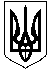 УКРАЇНАБЕРДИЧІВСЬКА РАЙОННА РАДАЖитомирської областіР О З П О Р Я Д Ж Е Н Н Яголови районної радивід 04.05.2023 року  № 5Про звільнення Ковальчука О.С. У зв’язку із закінченням контракту з керівником комунального підприємства  від 05 травня 2021 р. та керуючись п.20 частини 1 статті  43 Закону України  «Про місцеве самоврядування в Україні»:Звільнити Ковальчука Олександра Степановича  з посади  директора  Районного малого комунального ремонтно-експлуатаційного підприємства Бердичівської районної ради з 05 травня 2023 року у зв’язку  із закінченням строку дії строкового трудового  договору (п.2 ст.36 КЗпП).Голова районної ради                                                                          Олександр  Балянов